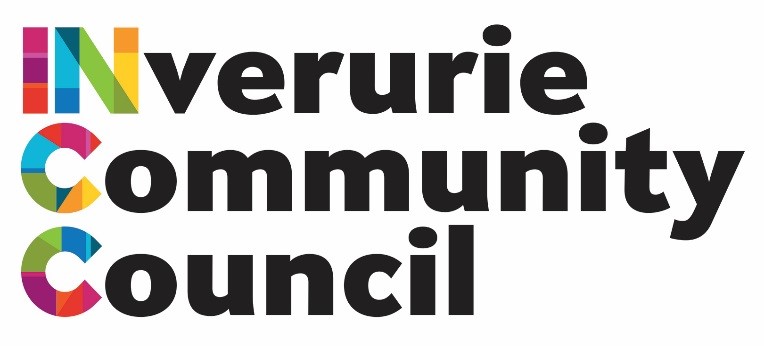 INVERURIE COMMUNITY COUNCIL MINUTES 20th January, 2020Date:20th January, 2020Meeting time and place:     19.00 -21.26 hrs St Mary’s SEC Hall – InverurieSubject:Minutes of Inverurie Community Council MeetingPresent:Colin Wood (CW)(Chairman), Heather Watt (HW)(Secretary), Ron Reid (RR)(Treasurer), Alison Auld (AA), Martin Auld (MA), Doreen Cameron (DC), Gary Forbes (GF)  Archie Peebles (AP), Steve Russell (SR), Aberdeenshire Councillors: Cllr Baillie, Cllr WhyteIn Attendance:Mike Alexander, Richard Cowling, Alison Cumming, Dr Paul DavisonApologies:Mike Hebenton (MH), Fiona Peebles (FP), John Smith (J. Smith) Jane Summersgill (Jane S.), Cllr Berry, Cllr Ewenson.NOItemAction ByDate RequiredPresentation: Iftikar Mian & Steven Park “Proposed Redevelopment of the former Garioch Health Centre”.  Questions were taken and answered in discussion after presentation.1.Welcome and ApologiesCW welcomed all to the meeting and made apologies as listed above.2.Declarations of InterestAP (Men’s Shed), MA (Ury Riverside Park), SR (Live Life Aberdeenshire).3.4.Police ReportMA queried lack of engagement with ICC and repetition in monthly reports.  HW to write to contact in Police for comment.Minutes of Previous Meeting.The minutes of the meeting on 16th December, 2020 were approved.  Proposed by MA and seconded by SRHW17/02/205.Matters Arising Matters arising from the minutes of the meeting on 16th December, 2019Secretary ReportHW to continue email correspondence with Aberdeenshire Quarriers Carer Support services to ask for more information about ‘Respitality’ Project.Blackhall RoadCllr Berry agreed to ask Martin Hall to provide more information about the numbers involved and also to clarify what Is a “continental crossing”.  Cllr Berry not present to report.School Drop off/Pick Up IssuesCllr Berry informed ICC in our December meeting that their ward meeting for 18th December, 2019 had been cancelled and they would bring it up at their next ward meeting in the New Year which has not taken place as yet.AOCBHW to chase up response from Bruce Strachan in Aberdeenshire Council Planning Department enquiring about their planning policy for winter maintenance of new builds in Inverurie.Cllr Baillie stated he had attended a rail industry meeting last week and they are preparing a short briefing note for area managers. Cllr Baillie agreed to keep ICC informed.HWCllr BerryCllrsHWCllr Baillie17.02.2017.02.2017.02.1917.02.206.Secretary Report/CorrespondenceLive Life Aberdeenshire Library service to be invited to present at our February meeting.  Angling invite to be sent to all.  Review of local Fire and Rescue plans, National Planning Framework to be added to February Agenda.HWHW17.02.2017.02.208.Aberdeenshire Councillors Report Cllr Baillie and Cllr Whyte reports attached.9.Community Council ProjectsIt was agreed at future ICC meetings Community Council Projects will only be on the Agenda if updates are required.Heritage WalksMH had emailed in to HW to say the Heritage Sub-Group are now finalising the guide.TwinningAP in FP’s absence stated that there was nothing to report.Ury Riverside ParkMinute attached.10.10..Short Term & Other Working GroupsGroups A to E (Short Life Working Group Reports Planning & LicensingAPP/2019/2969 Men’s Shed proposal for Allotment Gardens.MA voiced concerns that he was worried that this application may be used as a precedent for any future development in the countryside and in particular that could lead into the floodplain.Discussion around the table agreed that ICC are very supportive of allotment proposals application.Weekly List ConsiderationCW asked ICC what action they wanted to take re health centre redevelopment.  Alison Cumming (AC) offered that we don’t need merely object to a planning application we can offer suggestions, comments etc such as “planting local Scottish Trees”.  PLSC to write with our comments. (Copy of letter attached)Proxy ApplicationsFollowing discussion ICC decided not to approved at the moment and carry out more research.  Noted the caution that AC had given.Representation Reports – Inverurie Events, GNMCSGHW fed back that all Inverurie Events Xmas events had been a great success.  Cllr Whyte enquired when Xmas tree to be taken down and was assured it would be done in the next few days.At recent meeting of Inverurie Events (IE) it had been agreed to work in Collaboration with ICC for VE 75. PLSCAgenda31.01.2017.02.2011.Public Consultation – Energy from Waste Centre at Kirkwood Business Park (KDCC Area).Await till Formal Application – no comment at this time.12.Aberdeenshire Council Budget Settlement and Consultation Report FeedbackSteve found the Consultation Report really interesting and is going to forward a link for HW to circulate.SR/HW27.01.2013.Defibrillator for Inverurie Community CampusHW to write to Mark Jones Headmaster at Inverurie Academy stating ICC generally supportive of idea of having a defibrillator on campus and are happy to help in any fund raising they can, but at this time would like more information.HW27.01.2014.Any Other Competent BusinessChair to attempt to make contact with residents who live in close proximity to the new campus and have concerns about the effects the new building has had on their own homes.  In order to explain limitations of ICC in this respect.SR requested CW share on ICC social media request by Run Garioch for marshals on Sunday, 29th March, 2020.CWCW17.02.2027.01.20Minutes Produced by:Heather WattDate of Draft Minutes21.01.20Draft Minutes Reviewed by Members:Minutes Approved:Signed:Date: